Leukocyte associated immunoglobulin like receptor-1 confers poor prognosis in Invasive Breast Carcinoma: Transcriptomic driven study BACKGROUND:Leukocyte-associated immunoglobulin-like receptor-1 (LAIR-1/CD305) is a transmembrane glycoprotein and a member of immunoglobulin super family expressed on most immune cells. LAIR-1 is an inhibitory receptor involved in down-regulation of immune response and cell differentiation [1-3]. The immune system plays an important role in breast cancer (BC) behaviour and outcome. Tumour-inﬁltrating lymphocytes (TILs) are associated with outcome in BC and their existence before chemotherapy is a good phenomenon [4] but lymphocytes secrete IL-6 and IL8, which in turn activate PI3K/AKT, STAT3 signalling, and generate a positive feedback loop between the tumour cells and immune microenvironment. The majority of TILs with prominent CD8+ T cells are linked with a better prognosis [5] whilst Foxp3+ or PD-1+ T cells inﬁltration mediates worse prognosis [6]. In addition, multiple transmembrane and extracellular matrix collagens, which are high affinity ligands for LAIR-1 [7], have been implicated as the avenues for metastasis in BC [8]. The expression of LAIR-1 in both tumour cells and the immune cells indicates a regulatory role of LAIR-1 in tumour biology and requires further studies however; the biological role of LAIR-1 in BC has yet to be elucidated.We evaluated the LAIR-1 mRNA in the large METABRIC BC cohort (n=2000)[9]. This revealed that up-regulation of LAIR-1 mRNA is positively associated with higher histological grade (p<0.00001), Nottingham Prognostic Index poor prognostic group (p<0.0001), medullary-like tumours (p=0.024), and tumours with triple negative phenotype (p<0.05). High expression levels of LAIR-1 mRNA were significantly associated with METABRIC Integrative Clusters with upregulation within intClust.10 (p=<0.0001) representing patients with poor outcome and basal-like PAM50 intrinsic subtype. Univariate survival analysis demonstrated poor outcome for BC patients showing high expression of LAIR-1 mRNA (p=0.026). From the aforementioned studies we hypothesised that LAIR-1 expression is associated with poor prognosis in BC. Thus, in this study we investigated the association between LAIR-1, clinicopathological factors and patient outcome at protein level in a well characterised early-stage BC cohort. I addition the, relationship between LAIR-1 protein expression with total and subtype (B and T cell and histiocytic markers [10, 11] were also investigated.  METHODS:Specificity of LAIR-1 antibody was validated by western blotting prior to immunohistochemistry (IHC). Full-face BC tissue sections and TMAs were immunoassayed using Novolink Max Polymer Detection system (Leica, Newcastle, UK) as previously described[12]. Immunoreactivity of LAIR-1 cytoplasmic expression in invasive tumour cells were individually assessed using the histochemical score (H-score) and its association with clinico-pathological paraments and patient outcome were evaluated.Differential expression of LAIR-1 was evaluated in different molecular subtypes of BC including luminal A (MCF-7, T47D) and B (ZR-75-1, MDA-MB-175), HER2 positive (SKBR-3) and Triple Negative (MDA-MB-231 and MDA-MB-468) cell lines. Based on the screening of LAIR-1 expression in BC cell lines, highest expression was observed in SKBR-3 and MDA-MB 231.  LAIR-1 were transfected with Silencer Select Pre-Designed functional siRNAs and a scrambled negative control and the efficiency of gene silencing were assessed using Western Blotting to ensure significant levels of knock down (KD). The effect of LAIR-1 KD on proliferation was assessed by the 3–(4,5–dimethylthiazol‐2–yl) ‐2,5–diphenyltetrazolium (MTT) assay.  Cell migration was determined using the Radius™ 24-well from Cell Biolabs (CBA-125; San Diego, CA).RESULTS:Full-face BC tissue sections were used to evaluate the pattern of LAIR-1 protein expression prior to staining of TMAs. This showed uniformly weak LAIR-1 expression in normal glandular epithelium and DCIS. On TMAs, a variable degree of LAIR-1 protein expression in invasive BC was observed. Out of 569 informative TMA cores, 49.4% showed negative/low expression (Fig. 1a) in the cytoplasm while 50.6% showed high expression (Fig. 1b). High LAIR-1 cytoplasmic expressions were associated with high tumour grade (p<0.0001), poor Nottingham Prognostic Index (NPI; p=0.012), hormone receptor negativity (p<0.01), among IHC subtypes associated with triple negative and human epidermal growth factor 2 (HER2) + tumours (p=0.019). High LAIR-1 expression positively associated with Cyclin B1(p=0.010) and signalling pathway associated markers; epidermal growth factor receptor (EGFR; p=0.045). Elevated expression of LAIR-1 was also associated with T-cell markers (CD3, CD8, and FOXP3; p<0.01) and histiocytic marker (CD68; p<0.001). Breast cancer-specific survival (BCSS) of patients with tumours expressing high cytoplasmic LAIR-1 was significantly shorter than that of the negative/low expression subgroup (p=0.002).  Multivariate analysis revealed that increased LAIR-1 protein is an independent risk factor for shorter BCSS (p=0.039; Fig. 1c).We conﬁrmed that SiRNA targeting LAIR-1 reduced the level of endogenous LAIR-1 in BC cells compared to control cells. LAIR-1 transfected BC cells showed significant reduction in the cell proliferation and migration activity.CONCLUSIONS: This study provides evidence for the prognostic value of LAIR-1 in invasive BC. Strong positive association with immune cell markers and LAIR-1 warrant further studies to assess them individually and in combination along with the immune check point proteins.Outputs from the study in which the Pathological Society has been acknowledged:We presented part of this work at Leeds Pathology July 2019 Conference, Harrogate, UK.We are currently working on a manuscript publishing these data and the society will be fully acknowledge and informed when this goes to press.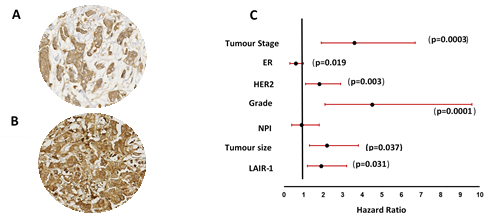 References:1.	Maasho, K., et al., The inhibitory leukocyte-associated Ig-like receptor-1 (LAIR-1) is expressed at high levels by human naive T cells and inhibits TCR mediated activation. Mol Immunol, 2005. 42(12): p. 1521-30.2.	Meyaard, L., LAIR and collagens in immune regulation. Immunol Lett, 2010. 128(1): p. 26-8.3.	Wang, Y., et al., Clinical significance of leukocyte-associated immunoglobulin-like receptor-1 expression in human cervical cancer. Exp Ther Med, 2016. 12(6): p. 3699-3705.4.	Yuan, Y., Modelling the spatial heterogeneity and molecular correlates of lymphocytic infiltration in triple-negative breast cancer. J R Soc Interface, 2015. 12(103).5.	Hadrup, S., M. Donia, and P. Thor Straten, Effector CD4 and CD8 T cells and their role in the tumor microenvironment. Cancer Microenviron, 2013. 6(2): p. 123-33.6.	Yu, X., et al., Prognostic and predictive value of tumor-infiltrating lymphocytes in breast cancer: a systematic review and meta-analysis. Clin Transl Oncol, 2016. 18(5): p. 497-506.7.	Lebbink, R.J., et al., Collagens are functional, high affinity ligands for the inhibitory immune receptor LAIR-1. J Exp Med, 2006. 203(6): p. 1419-25.8.	Sirchia, R., V. Ciacciofera, and C. Luparello, Tumor cell-collagen interactions: Identification and semi-quantitative evaluation of selectively-expressed genes by combination of differential display- and multiplex-PCR. Biol Proced Online, 2003. 5: p. 222-227.9.	Curtis, C., et al., The genomic and transcriptomic architecture of 2,000 breast tumours reveals novel subgroups. Nature, 2012. 486(7403): p. 346-52.10.	Mahmoud, S.M., et al., Tumor-infiltrating CD8+ lymphocytes predict clinical outcome in breast cancer. J Clin Oncol, 2011. 29(15): p. 1949-55.11.	Mahmoud, S.M., et al., An evaluation of the clinical significance of FOXP3+ infiltrating cells in human breast cancer. Breast Cancer Res Treat, 2011. 127(1): p. 99-108.12.	Joseph, C., et al., Retinoid X receptor gamma (RXRG) is an independent prognostic biomarker in ER-positive invasive breast cancer. Br J Cancer, 2019. 121(9): p. 776-785.